LSA Music Department	  Scheme for learning	   Year 9 Overview DocumentSinging• Sing regularly from an extended repertoire with a sense of ensemble and performance. This should include observing phrasing, accurate pitching and dynamic contrast.• Sing homophonic and/or polyphonic harmony in three parts.ListeningDevelop the technical ability to identify the use of musical elements Using music included in the lesson planning document below. These pieces have been chosen as they increase in complexity and are pieces chosen from the styles discussed in each of the modules. Year 9 pupils should return to the meaning of the musical elements and start to practise identifying their use in music. Developing understanding of the context, meaning and purpose of music being listened to.CompositionDevelop understanding of composition through one of/a combination of:‘Song’ Writing (with or without lyrics)• Compose chord sequences on the keyboard or guitar in C, G or F major, A, E or D minor.• Compose contrasting chord sequences to create pieces in either ternary or verse/chorus form.• Write simple bass lines using the root note of each chord. Give these bass lines rhythm and use passing notes to enhance them.• Create rhythmic accompaniment to support chord sequences.• Compose melodic lines, shaped by lyrics and/or harmonic intention.Programme Music• Compose chord sequences on the keyboard or guitar in C, G, or F major, A, E or D minor.• Compose contrasting harmonic sequences that respond to extra-musical stimuli.• Use percussion and percussive sounds.• Explore melodic line, use of contrast and structural ideas, e.g. ABACA.Melody and Accompaniment• Compose melodies using vocal or instrumental improvisation, bearing in mind phrase structure.• Harmonise melodies using the root notes from primary chords and appropriate cadences.• Embellish the accompaniment with passing notes.Improvise• Improvise melodies and riffs over chord sequences with a strong awareness of key.• Improvise a melody on the voice or an instrument to fit with the chord sequences created.• Take the listener on an original musical journey.Performance - Instrumental PerformanceSome pupils will already have some facility on their instruments and these lessons should be used to broaden their skills at sight-reading, transposition, composing, improvisation or harmonisation. The inclusion of riffs, bass lines and arrangement of parts will allow all learners to take part and to make meaningful progress.It is assumed that these instruments will then be the vehicle for creative work as laid out in Composition for Year 9.Keyboard• Further increase the rhythmic scope of melodies on keyboard instruments, following staff notation written on two staves.• Add either a single note or chordal accompaniment to the melody; alternatively play a piece based on chords Group work – including keyboard, ukuleles, guitars and other instruments• Perform in ensembles with up to 4 different parts played on a variety of types of instruments and voices.• Pupils should rehearse their own ensembles and make decisions about interpretation and creating a balanced, unified performance.Reading Notation• Read and play short rhythmic phrases at sight, using conventional symbols for known rhythms and note durations.• Read simple phrases using pitch and rhythmic notation on the treble and bass clef containing some leaps.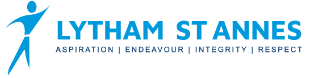 ListeningSkills learnt and topics covered:ComposingSkills learnt and techniques coveredPerforming Skills learnt and performance opportunitiesPopular StylesExploration of important Popular music styles;- Blues as the start of all popular music- Dance- Rock- Reggae- Motown / RnB- Brit pop and PunkEach week short listening / practical tasks based on the genre.Independent reviews of pieces. 4 Chord Song.Students receive a pre-written chorus and they write a verse which will fit with the song theme.Students will notate the melody and lyrics in the conventional manner into the score.Teacher to explore Noteflight with the students.Ensemble performance – Perfect by Ed Sheeran.Ukulele cover of Anarchy in the UK by the Sex pistolsTechniques include; Ensemble skills, Part selection, listening, Singing, Chord reading, Melody reading, Musicianship skills - Vocal solo and Harmonising- Vamping chords and InstrumentalBank of pieces which Pupils perform together. Solo pieces exist for those students who do not want to perform with others.Lesson 1Guidance to how the Year 9 options process will work.Guidance on the three subjects to help pupils with their choices.Pupils complete formPerformance PracticeEd Sheeran – Perfect – Melody and chordsHomeworkPractice for performance. Those pupils without a keyboard instrument have a link on their homework to the online piano website. https://www.onlinepianist.com/virtual-pianoLesson 2General last lessonReview of what we have learntPerformance PracticeEd Sheeran – Perfect – Melody and chordsHomeworkPractice for performance. Those pupils without a keyboard instrument have a link on their homework to the online piano website. https://www.onlinepianist.com/virtual-pianoLesson 3Welcome to Year 9 MusicEDM – Electronic Dance MusicHistory and styles within the genreListeningVocabulary needed to describe the musicGarage band Looped compositionPerformance PracticeEd Sheeran – Perfect – Melody and chordsHomeworkPractice for performance. Those pupils without a keyboard instrument have a link on their homework to the online piano website. https://www.onlinepianist.com/virtual-pianoLesson 44 chord compositionListeningLooped composition on ipadsPerformance PracticeEd Sheeran – Perfect – Melody and chordsHomeworkPractice for performance. Those pupils without a keyboard instrument have a link on their homework to the online piano website. https://www.onlinepianist.com/virtual-pianoLesson 5Rock MusicHistory and styles within the genreListeningVocabulary needed to describe the musicBack in Black - ACDCPerformance PracticeEd Sheeran – Perfect – Melody and chordsHomeworkPractice for performance. Those pupils without a keyboard instrument have a link on their homework to the online piano website. https://www.onlinepianist.com/virtual-pianoLesson 6Compose a guitar riffListeningGuns n Roses – Sweet Child O’ MinePerformance PracticeEd Sheeran – Perfect – Melody and chordsHomeworkPractice for performance. Those pupils without a keyboard instrument have a link on their homework to the online piano website. https://www.onlinepianist.com/virtual-pianoLesson 7Performance PracticeEd Sheeran – Perfect – Melody and chordsExplanation of how to complete the Peer and Self-Assessment page.Performance Ed Sheeran – Perfect – Melody and chordsListeningSkills learnt and topics covered:ComposingSkills learnt and techniques coveredPerforming Skills learnt and performance opportunitiesPopular StylesExploration of important Popular music styles;- Blues as the start of all popular music- Dance- Rock- Reggae- Motown / RnB- Brit pop and PunkEach week short listening / practical tasks based on the genre.Independent reviews of pieces. 4 Chord Song.Students receive a pre-written chorus and they write a verse which will fit with the song theme.Students will notate the melody and lyrics in the conventional manner into the score.Teacher to explore Noteflight with the students.Ensemble performance – Perfect by Ed Sheeran.Ukulele cover of Anarchy in the UK by the Sex pistolsTechniques include; Ensemble skills, Part selection, listening, Singing, Chord reading, Melody reading, Musicianship skills - Vocal solo and Harmonising- Vamping chords and InstrumentalBank of pieces which Pupils perform together. Solo pieces exist for those students who do not want to perform with others.Lesson 1ReggaeHistory and styles within the genreListeningVocabulary needed to describe the musicGet Up Stand Up – Bob MarleyPerformance PracticeSomewhere Only We Know – Keane (Lily Allen cover)Your Song – Elton JohnHomeworkPractice for performance. Those pupils without a keyboard instrument have a link on their homework to the online piano website. https://www.onlinepianist.com/virtual-pianoLesson 2Chords to ‘Three Little Birds’ Bob MarleyListeningRed Red Wine – UB40Performance PracticeSomewhere Only We Know – Keane (Lily Allen cover)Your Song – Elton JohnHomeworkPractice for performance. Those pupils without a keyboard instrument have a link on their homework to the online piano website. https://www.onlinepianist.com/virtual-pianoLesson 3MotownHistory and styles within the genreListeningVocabulary needed to describe the musicOption 1 – Heatwave, Martha & The Vandellas         Option 2 – Superstition, Stevie WonderPerformance PracticeSomewhere Only We Know – Keane (Lily Allen cover)Your Song – Elton JohnHomeworkPractice for performance. Those pupils without a keyboard instrument have a link on their homework to the online piano website. https://www.onlinepianist.com/virtual-pianoLesson 4Create a Motown Bass linePerformance PracticeSomewhere Only We Know – Keane (Lily Allen cover)Your Song – Elton JohnHomeworkPractice for performance. Those pupils without a keyboard instrument have a link on their homework to the online piano website. https://www.onlinepianist.com/virtual-pianoLesson 5BritpopHistory and styles within the genreListeningVocabulary needed to describe the musicOasis ‘Roll with it’ v Blur’s ‘Country House’Performance PracticeSomewhere Only We Know – Keane (Lily Allen cover)Your Song – Elton JohnHomeworkPractice for performance. Those pupils without a keyboard instrument have a link on their homework to the online piano website. https://www.onlinepianist.com/virtual-pianoLesson 6Punk RockHistory and styles within the genreChords to ‘Anarchy in the UK’Performance PracticeSomewhere Only We Know – Keane (Lily Allen cover)Your Song – Elton JohnHomeworkPractice for performance. Those pupils without a keyboard instrument have a link on their homework to the online piano website. https://www.onlinepianist.com/virtual-pianoLesson 7Performance PracticeSomewhere Only We Know – Keane (Lily Allen cover)Use Somebody – Kings of LeonYour Song – Elton JohnExplanation of how to complete the Peer and Self-Assessment page.PerformanceSomewhere Only We Know – Keane (Lily Allen cover)Your Song – Elton JohnListeningSkills learnt and topics covered:ComposingSkills learnt and techniques coveredPerforming Skills learnt and performance opportunitiesPopular StylesExploration of important Popular music styles;- Music of the early Beatles- Music of the late Beatles- Online composing- Manufactured bands – Pop Music- Motown / RnB- Brit pop and PunkEach week short listening / practical tasks based on the genre.Independent reviews of pieces. Online composingMusic Lab Song Maker – Composition Programme.Teacher to explain how to use the program and then allow students to alternate between practice at the keyboards and composing on the laptops.Teacher to explore Noteflight with the students.Ensemble performance – Perfect by Ed Sheeran.Ukulele cover of Anarchy in the UK by the Sex pistolsTechniques include; Ensemble skills, Part selection, listening, Singing, Chord reading, Melody reading, Musicianship skills - Vocal solo and Harmonising- Vamping chords and InstrumentalBank of pieces which Pupils perform together. Solo pieces exist for those students who do not want to perform with others.Lesson 1Music of the early BeatlesTo understand more about the changing styles of the Beatles during the ten years they were together. To understand how they turned from 4 local lads playing in a band to the most important band of their time.*History of the Beatles Video*Listening – A selection from the following songsShe Loves YouAnd I Love HerYesterdayNowhere ManIn My LifeEleanor RigbyPerformanceUse Somebody – Kings of Leon using the Keyboard, Ukulele, Guitar bass and power-chords, Drums and voices.Students to decide which part they wish to play.HomeworkPractice for performance. Those pupils without a keyboard instrument have a link on their homework to the online piano website. https://www.onlinepianist.com/virtual-pianoLesson 2Music of the late BeatlesTo understand more about the changing styles of the Beatles during the ten years they were together.To see how their images changed during those 10 Years through; Studio Albums, Influences (Indian Music) and their filmsListening – A selection from the following songsStrawberry Fields ForeverSGT. Pepper’s Lonely Heart Club BandA Day In The Life, Hey JudeWhile My Guitar Gently WeepsThe Long and Winding RoadPerformanceUse Somebody – Kings of Leon using the Keyboard, Ukulele, Guitar bass and power-chords, Drums and voices.Students to decide which part they wish to play.HomeworkPractice for performance. Those pupils without a keyboard instrument have a link on their homework to the online piano website. https://www.onlinepianist.com/virtual-pianoLesson 3Online composingMusic Lab Song Maker – Composition Programme.Teacher to explain how to use the program and then allow students to alternate between practice at the keyboards and composing on the laptops.Students to learn reinforce their understanding of chords, bass lines, melody and rum parts by providing all four in the piece they compose.PerformanceUse Somebody – Kings of Leon using the Keyboard, Ukulele, Guitar bass and power-chords, Drums and voices.Students to decide which part they wish to play.HomeworkPractice for performance. Those pupils without a keyboard instrument have a link on their homework to the online piano website. https://www.onlinepianist.com/virtual-pianoLesson 4Online composing – Part 2Music Lab Song Maker – Composition Programme.Teacher to explain how to use the program and then allow students to alternate between practice at the keyboards and composing on the laptops.Students to learn reinforce their understanding of chords, bass lines, melody and rum parts by providing all four in the piece they compose.PerformanceUse Somebody – Kings of Leon using the Keyboard, Ukulele, Guitar bass and power-chords, Drums and voices.Students to decide which part they wish to play.HomeworkPractice for performance. Those pupils without a keyboard instrument have a link on their homework to the online piano website. https://www.onlinepianist.com/virtual-pianoLesson 5Manufactured bands – Pop MusicA look at how many of the bands we listen to daily have been created using programmes such as Pop idol. We will study the formation of the Spice girls before looking at more recent pop bands.*History of the Spice Girls Video*Listening – Spice Girls – WannabeWriting frames provided for the Pupils to focus their ideas.PerformanceUse Somebody – Kings of Leon using the Keyboard, Ukulele, Guitar bass and power chords, Drums and voices.Students to decide which part they wish to play.HomeworkPractice for performance. Those pupils without a keyboard instrument have a link on their homework to the online piano website. https://www.onlinepianist.com/virtual-pianoLesson 6*Flexible lesson* if this term is not 14 weeks long then this lesson will not happen and go straight to the performance lesson in the last week of term.PerformanceUse Somebody – Kings of Leon using the Keyboard, Ukulele, Guitar bass and power chords, Drums and voices.Students to decide which part they wish to play.HomeworkPractice for performance. Those pupils without a keyboard instrument have a link on their homework to the online piano website. https://www.onlinepianist.com/virtual-pianoLesson 7PerformanceUse Somebody – Kings of Leon using the Keyboard, Ukulele, Guitar bass and power-chords, Drums and voices.Students to decide which part they wish to play.Explanation of how to complete the Peer and Self-Assessment page.ListeningSkills learnt and topics covered:ComposingSkills learnt and techniques coveredPerforming Skills learnt and performance opportunitiesPopular StylesExploration of important Popular music styles;- Queen – What is Multi Tracking?- The greatest live performance? – Queen at Live Aid.- Musical Choices. - Why do we like the music we like?- Listening – Exploring new musical styles.Each week short listening / practical tasks based on the genre.Independent reviews of pieces. Online composingMusic Lab Song Maker – Composition Programme.Teacher to explain how to use the program and then allow students to alternate between practice at the keyboards and composing on the laptops.Teacher to explore Noteflight with the students.Ensemble performance – Perfect by Ed Sheeran.Ukulele cover of Anarchy in the UK by the Sex pistolsTechniques include; Ensemble skills, Part selection, listening, Singing, Chord reading, Melody reading, Musicianship skills - Vocal solo and Harmonising- Vamping chords and InstrumentalBank of pieces which Pupils perform together. Solo pieces exist for those students who do not want to perform with others.Lesson 1Queen – What is Multi Tracking?Who are Queen? -  *History of Queen Video*Listening Queen – Bohemian RhapsodyQueen - Somebody to LoveWriting frames provided for the Pupils to focus their ideas.PerformanceQueen – Bohemian Rhapsody. Melody Chords, Bass- Ensemble piece.Keyboard, Ukulele, Guitar bass, Drums and voice.Students to decide which part they wish to play.HomeworkPractice for performance. Those pupils without a keyboard instrument have a link on their homework to the online piano website. https://www.onlinepianist.com/virtual-pianoLesson 2The greatest live performance? – Queen at Live Aid.History of Live AidListening Live Aid performance.What makes a performance great?PerformanceQueen – Bohemian Rhapsody. Melody Chords, Bass- Ensemble piece.Keyboard, Ukulele, Guitar bass, Drums and voice.Students to decide which part they wish to play.HomeworkPractice for performance. Those pupils without a keyboard instrument have a link on their homework to the online piano website. https://www.onlinepianist.com/virtual-pianoLesson 3Musical Choices. - Why do we like the music we like?Teacher to ask class to decide if they like new releases and justify their answers with musical reasons.Writing frame given to help support decision.What will be covered in the GCSE Music option.Corresponding with option choices. This part of the lesson will explore what is covered in the GCSE music.PerformanceQueen – Bohemian Rhapsody. Melody Chords, Bass- Ensemble piece.Keyboard, Ukulele, Guitar bass, Drums and voice.Students to decide which part they wish to play.HomeworkPractice for performance. Those pupils without a keyboard instrument have a link on their homework to the online piano website. https://www.onlinepianist.com/virtual-pianoLesson 4Ukulele Techniques – Reminder of how we play chords C, F, G and Am – Ready for our new module after Easter.Strumming Techniques discussed and plectrums handed out to class.Listening – Exploring new musical styles.As we only have one term left for most of the Year 9s we will discuss the importance of being open to new musical styles.Current chart music is chosen and pupils give their opinion on the piece.PerformanceQueen – Bohemian Rhapsody. Melody Chords, Bass- Ensemble piece.Keyboard, Ukulele, Guitar bass, Drums and voice.Students to decide which part they wish to play.HomeworkPractice for performance. Those pupils without a keyboard instrument have a link on their homework to the online piano website. https://www.onlinepianist.com/virtual-pianoLesson 5Ukulele Techniques Part 2 – Reminder of how we play chords C, F, G and Am – Ready for our new module after Easter.Strumming Techniques discussed and plectrums handed out to class.Listening – Exploring new musical styles.As we only have one term left for most of the Year 9s we will discuss the importance of being open to new musical styles.Current chart music is chosen and pupils give their opinion on the piece.PerformanceQueen – Bohemian Rhapsody. Melody Chords, Bass- Ensemble piece.Keyboard, Ukulele, Guitar bass, Drums and voice.Students to decide which part they wish to play.HomeworkPractice for performance. Those pupils without a keyboard instrument have a link on their homework to the online piano website. https://www.onlinepianist.com/virtual-pianoLesson 6PerformanceQueen – Bohemian Rhapsody. Melody Chords, Bass- Ensemble piece.Keyboard, Ukulele, Guitar bass, Drums and voice.Students to decide which part they wish to play.Explanation of how to complete the Peer and Self-Assessment page.HomeworkPractice for performance. Those pupils without a keyboard instrument have a link on their homework to the online piano website. https://www.onlinepianist.com/virtual-pianoListeningSkills learnt and topics covered:ComposingSkills learnt and techniques coveredPerforming Skills learnt and performance opportunitiesModern World & Fusion An exploration into the way the traditional music of countries influenced the modern popular music from those countries.- African- Latin American- Folk Music of the British Isles- Indian (incl, the film industry)- FusionEach week short listening / practical tasks based on the genreComposition will be included in the mini tasks for the styles / countries covered. Such as an exploration of the use of Modes in Music from the British Isles, Complex rhythms in African Music and accompaniment styles in Latin American music.Teacher to explore Noteflight with the students.Ensemble performance – Despacito – Luis FonsiOr Norwegian Wood by George Harrison.Or Solo performance of an English folksong. ‘Londenderry Air’.Techniques include; Ensemble skills, Part selection, listening, Singing, Chord reading, Melody reading,Lesson 1African Drumming / Samba Drumming.African percussion instruments – Samba drums.Rhythm recognition in 4/4 and3/4 time signaturesRhythm dictationCall and responseComposition task in groups.Listening.Quick listening activity based on our three performance choices. Recognising features - especially time signatures.- Despacito, Norwegian Wood and ‘Londenderry Air’.Performance choicesDespacito – Luis FonsiNorwegian Wood by George Harrison.Solo performance of ‘Londenderry Air’.Keyboard, Ukulele, Guitar bass, Drums and voice.Students to decide which part they wish to play.HomeworkPractice for performance. Those pupils without a keyboard instrument have a link on their homework to the online piano website. https://www.onlinepianist.com/virtual-pianoLesson 2Music of Latin America – Samba Music HistoryTito PuenteBuena Vista Social ClubBossa Nova Rhythms and how to play them in chordsListening‘Esperanza Spalding’ Samba Em PreludioFull score to be followed on the board – as in the GCSE Music exam.Writing frames provided for the pupils to focus their ideas.Performance choicesDespacito – Luis FonsiNorwegian Wood by George Harrison.Solo performance of an English folksong.Keyboard, Ukulele, Guitar bass, Drums and voice.Students to decide which part they wish to play.HomeworkPractice for performance. Those pupils without a keyboard instrument have a link on their homework to the online piano website. https://www.onlinepianist.com/virtual-pianoLesson 3Folk Music of the British Isles.What is a Mode? Key system.The Instruments of folk Music and It’s influence.Listening‘Londenderry Air’ (Danny Boy) TraditionalFull score to be followed on the board – as in the GCSE Music exam.Writing frames provided for the pupils to focus their ideas.Performance choicesDespacito – Luis FonsiNorwegian Wood by George Harrison.Solo performance of an English folksong.Keyboard, Ukulele, Guitar bass, Drums and voice.Students to decide which part they wish to play.HomeworkPractice for performance. Those pupils without a keyboard instrument have a link on their homework to the online piano website. https://www.onlinepianist.com/virtual-pianoLesson 4Indian Music (incl, the film industry) – Rag Desh, Indian Instruments and CultureRaga and Tala examples.Past GCSE Question examples for those pupils taking the GCSE.ListeningRag Desh, Past GCSE QuestionFull score to be followed on the board – as in the GCSE Music exam.Writing frames provided for the pupils to focus their ideas.Performance choicesDespacito – Luis FonsiNorwegian Wood by George Harrison.Solo performance of an English folksong.Keyboard, Ukulele, Guitar bass, Drums and voice.Students to decide which part they wish to play.HomeworkPractice for performance. Those pupils without a keyboard instrument have a link on their homework to the online piano website. https://www.onlinepianist.com/virtual-pianoLesson 5Musical Fusions – ‘Release’ Afro Celt Sound System.GCSE set work review.What is Fusion? Why and when does it happen.Series of examples with questions – what styles have been fused together here?‘Release’ Afro Celt Sound System.GCSE set work review.Full score to be followed on the board – as in the GCSE Music exam.Writing frames provided for the pupils to focus their ideas.Performance choicesDespacito – Luis FonsiNorwegian Wood by George Harrison.Solo performance of an English folksong.Keyboard, Ukulele, Guitar bass, Drums and voice.Students to decide which part they wish to play.HomeworkPractice for performance. Those pupils without a keyboard instrument have a link on their homework to the online piano website. https://www.onlinepianist.com/virtual-pianoLesson 6Musical FusionsHow have musical Fusion influenced modern popular Music?Bhangra History and Influence.ListeningPanjabi MC - Mundian To Bach KeFull score to be followed on the board – as in the GCSE Music exam.Writing frames provided for the pupils to focus their ideas.Performance choicesDespacito – Luis FonsiNorwegian Wood by George Harrison.Solo performance of an English folksong.Keyboard, Ukulele, Guitar bass, Drums and voice.Students to decide which part they wish to play.HomeworkPractice for performance. Those pupils without a keyboard instrument have a link on their homework to the online piano website. https://www.onlinepianist.com/virtual-pianoLesson 7Performance choicesDespacito – Luis Fonsi, Norwegian Wood by George Harrison, Solo performance of an English folksong. Keyboard, Ukulele, Guitar bass, Drums and voice.Students to decide which part they wish to play.Explanation of how to complete the Peer and Self-Assessment page.Despacito – Luis Fonsi, Norwegian Wood by George Harrison, Solo performance of an English folksong. Keyboard, Ukulele, Guitar bass, Drums and voice.Students to decide which part they wish to play.ListeningSkills learnt and topics covered:ComposingSkills learnt and techniques coveredPerforming Skills learnt and performance opportunities6. Classical ComposersTo study, in detail, some of the Great composers from the Baroque Era onwards. Including an insight into Nationalism.- Haydn - Trumpet Concert in E flat- Vivaldi - Four Seasons- Tchaikovsky – Swan Lake- Nationalism- John Williams – Film AnthologyEach week short listening / practical tasks based on the composer / eraA longer, Melody and chord composition task. Students will compose a melody and chord pattern of their own showing an understanding of how the chords and melody work together.This could be in any of the styles studied.Teacher to explore Noteflight with the students who have opted to take music at GCSE.Ensemble performance – John William’s Imperial March from Star Wars.Solo performance of a ballet piece from TchaikovskyTechniques include; Ensemble skills, Part selection, listening, Singing, Chord reading, melody reading,Lesson 1Haydn - Trumpet Concert in E flatHistorical significance of Haydn in the Classical Era. Context of Haydn’s contribution to the eraWatch performance.ListeningTrumpet Concert in E flatWriting frames provided for the pupils to focus their ideas.Performance choicesJurassic Park themeET themeSchindlers List ThemeKeyboard and ukulele options - Students to decide which part they wish to play.HomeworkPractice for performance. Those pupils without a keyboard instrument have a link on their homework to the online piano website. https://www.onlinepianist.com/virtual-pianoLesson 2Vivaldi - Four SeasonsHistorical significance of Vivaldi in the Baroque Era. Context of Vivaldi’s contribution to the eraWatch performance.ListeningWinter from ‘Four Seasons’Writing frames provided for the pupils to focus their ideas.Performance choicesJurassic Park themeET themeSchindlers List ThemeKeyboard and ukulele options - Students to decide which part they wish to play.HomeworkPractice for performance. Those pupils without a keyboard instrument have a link on their homework to the online piano website. https://www.onlinepianist.com/virtual-pianoLesson 3Tchaikovsky – Swan LakeHistorical significance of Tchaikovsky in the Late Romantic Era. Context of Tchaikovsky’s contribution to the era and Ballet.Watch performance.ListeningFinale from ‘Swan Lake’Writing frames provided for the pupils to focus their ideas.Performance choicesJurassic Park themeET themeSchindlers List ThemeKeyboard and ukulele options - Students to decide which part they wish to play.HomeworkPractice for performance. Those pupils without a keyboard instrument have a link on their homework to the online piano website. https://www.onlinepianist.com/virtual-pianoLesson 4NationalismWhat is Nationalism in Music? Why does it happen? Examples of Nationalist composers.Listening Rimsky-Korsakov – SheherazadJoaquín Rodrigo - Concierto de AranjuezVaughan Williams – The Lark AscendingKodály - Háry-János-SuiteWriting frames provided for the pupils to focus their ideas.Performance choicesJurassic Park themeET themeSchindlers List ThemeKeyboard and ukulele options - Students to decide which part they wish to play.HomeworkPractice for performance. Those pupils without a keyboard instrument have a link on their homework to the online piano website. https://www.onlinepianist.com/virtual-pianoLesson 5John Williams – Film Anthology Part 1Historical significance of John Williams to film music.Early Life – Film and Television CompositionsListeningStar Wars – GCSE Set Work.Full score to be followed on the board – as in the GCSE Music exam.Writing frames provided for the pupils to focus their ideas.Performance choicesJurassic Park themeET themeSchindlers List ThemeKeyboard and ukulele options - Students to decide which part they wish to play.HomeworkPractice for performance. Those pupils without a keyboard instrument have a link on their homework to the online piano website. https://www.onlinepianist.com/virtual-pianoLesson 6John Williams – Film Anthology Part 2His Legacy to film MusicHis working relationship with George Lucas and Steven SpielbergListeningQuick listening activity based on our three performance choices. Jurassic Park theme, ET theme, Schindlers List ThemePerformance choicesJurassic Park themeET themeSchindlers List ThemeKeyboard and ukulele options - Students to decide which part they wish to play.HomeworkPractice for performance. Those pupils without a keyboard instrument have a link on their homework to the online piano website. https://www.onlinepianist.com/virtual-pianoLesson 7Performance choices - Jurassic Park theme, ET theme, Schindlers List ThemeKeyboard and ukulele options - Students to decide which part they wish to play.Explanation of how to complete the Peer and Self-Assessment page.Performance choices - Jurassic Park theme, ET theme, Schindlers List ThemeKeyboard and ukulele options - Students to decide which part they wish to play.